LABORATORI ESTIVI PER BIMBI DA 3 A 6 ANNIMODULO DI ISCRIZIONE Al Comune di SOVICOIl/la sottoscritto/a ……………………………...................................................................... residente in ……………………………………….Via…………………………………………..…….n………..recapiti telefonici ……………………………………………………………………………………………………indirizzo e-mail ……………………………………………………………………………………………………….CHIEDE L’ISCRIZIONE DICognome e nome……………………………………………………………………..………………..…………nato/a a ………………………………………………….. il …………………………………… residente in ……………………………………… via ………………………………………………….n. …….per il seguente periodo: 	1^ settimana: dal 29.6.2020 al 3.7.2020 ALLA SCOPERTA DEGLI ANIMALImartedì pomeriggio	      mercoledì mattina 	 giovedì pomeriggio	2^ settimana: dal 6.7.2020 al 10.7.2020 ALLA SCOPERTA DELL’AMBIENTEmartedì pomeriggio	      mercoledì mattina 	 giovedì pomeriggio	3^ settimana: dal 13.7.2020 al 17.7.2020 ALLA SCOPERTA DELLE FIABEmartedì pomeriggio	      mercoledì mattina 	 giovedì pomeriggio	4^ settimana: dal 20.7.2020 al 24.7.2020 ALLA SCOPERTA DELLA MUSICAmartedì pomeriggio	      mercoledì mattina 	 giovedì pomeriggio	5^ settimana: dal 27.7.2020 al 31.7.2020  BUONE VACANZEmartedì pomeriggio	      mercoledì mattina 	 giovedì pomeriggioIL BAMBINO SARA’ ACCOMPAGNATO DA UN ADULTO. DOVRANNO ESSERE MANTENUTE LE NECESSARIE DISTANZE DI SICUREZZA, SECONDO LE NORMATIVE IN VIGORE.Dichiaro di avere preso visione dell’informativa relativa al pagamento ed alle modalità di organizzazione del servizio. Mi impegno a pagare la quota di iscrizione di € 20,00, valida per tutto il periodo.……………………lì …………………………..…………..…………………………………………….. (firma del dichiarante) Informativa ai sensi art. 13 Regolamento UE 2016/679 (Regolamento Generale sulla Protezione dei Dati)La informiamo che i dati raccolti saranno trattati ai sensi della normativa vigente in tema di protezione dei dati personali.Il titolare del trattamento dei dati è il Comune di Sovico, che lei potrà contattare ai seguenti riferimenti:Telefono: 039/207501 - Indirizzo PEC: comune.sovico@pec.regione.lombardia.itPotrà altresì contattare il Responsabile della protezione dei dati al seguente indirizzo di posta elettronica: privacy@comune.sovico.mb.itIl trattamento dei dati personali raccolti viene effettuato per finalità connesse all’esecuzione di compiti di interesse pubblico e per l’esercizio di pubblici poteri, nonché per adempiere ad eventuali obblighi di legge (ai sensi dell’art. 6 par. 1 del Regolamento 2016/679), correlate all’esecuzione del servizio di organizzazione e gestione del centro estivo.I dati raccolti:•	sono trattati da personale dell’ente appositamente autorizzato e/o da soggetti esterni designati dal Titolare in forma scritta come di Responsabili del trattamento, per attività strumentali al perseguimento delle finalità dell’ente;•	potranno essere comunicati a soggetti pubblici per l’osservanza di obblighi di legge o per finalità connesse all’esecuzione di compiti di interesse pubblico;•	sono conservati per il tempo necessario allo svolgimento del procedimento in oggetto e tenuto conto degli obblighi di legge a cui il Titolare deve sottostare nell’adempimento delle proprie funzioni istituzionali;•	possono essere soggetti a comunicazione e/o a diffusione esclusivamente in adempimento ad obblighi previsti dalla legge o da regolamenti e non sono soggetti a trasferimento a paesi terzi;•	possono essere comunicati ad aziende private o pubbliche, previamente nominate Responsabili del trattamento, esclusivamente per attività strumentali alla realizzazione delle finalità suindicate.Le comunichiamo inoltre che il conferimento dei dati è obbligatorio per il perseguimento delle finalità descritte e l’eventuale rifiuto determinerà l’impossibilità di dar corso al procedimento.Potrà far valere, in qualsiasi momento e ove possibile, i Suoi diritti, in particolare con riferimento al diritto di accesso ai Suoi dati personali, nonché al diritto di ottenerne la rettifica o la limitazione, l’aggiornamento e la cancellazione, nonché con riferimento al diritto di portabilità dei dati e al diritto di opposizione al trattamento, salvo vi sia un motivo legittimo del Titolare del trattamento che prevalga sugli interessi dell’interessato, ovvero per l’accertamento, l’esercizio o la difesa di un diritto in sede giudiziaria.Potrà esercitare i Suoi diritti rivolgendosi al Titolare o al Responsabile della protezione dei dati, reperibili ai contatti sopra indicati.Ha diritto di proporre reclamo all’Autorità Garante per la protezione dei dati personali qualora ne ravvisi la necessità.Il Titolare non adotta alcun processo decisionale automatizzato, compresa la profilazione, di cui all’articolo 22, paragrafi 1 e 4, del Regolamento UE n. 679/2016.   Firma per presa visione_____________________________COMUNE DI SOVICO  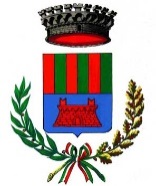 Provincia di Monza e Brianza Riservato all’UfficioCOMUNE DI SOVICODomanda n. _______ del ________Protocollo comunale n. ________del ________